Date: 09 Feb. 2012REPORT OF THE WRC-12 AGENDA ITEM COORDINATOR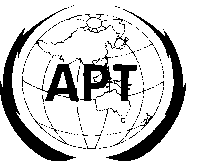 ASIA-PACIFIC TELECOMMUNITYAPT Coordination Meetings During RA-12 and WRC-12APT Coordination Meetings During RA-12 and WRC-12Agenda Item No.: 1.13Name of the Coordinator: Hwang-Jae RHEE (rhee@kcc.go.kr)Issues:Issue A: 	Regulatory mechanisms for the use of the BSS in the frequency band 21.4-22 GHz (intra-service issues).Issue B: 	The need or otherwise to allocate specific frequency band(s) for feeder links of the BSS in Regions 1 and 3 (feeder-link issues).Issue C: 	Regulatory mechanisms for the protection of/sharing between BSS in Regions 1 and 3, on the one hand, and terrestrial services in Regions 1 and 3 as well as those of Region 2, on the other hand (inter-service issues).APT Proposals:For Issue A, no APT common proposalFor Issue B, APT Members support that in China, Korea (Rep. of), Indonesia, Japan and Singapore, the band 24.65-24.75 GHz would be also allocated to the fixed-satellite service (Earth-to-space) on a primary basis.For Issue C, APT Members support that an appropriate regulatory mechanism such as application of hard limits would be necessary in order to ensure the sharing between BSS in Regions 1 and 3 and terrestrial services in all Regions.Status of the APT Proposals:For Issue B (feeder-link issues), the band 24.65-24.75 GHz is allocated to the fixed-satellite service (Earth-to-space) on a primary basis. In accordance with new footnote 5.A113, the fixed-satellite service (Earth-to-space) was limited to earth stations using a minimum antenna diameter of 4.5 m. SWG 5B-1 submited the regulatory text to WG 5B for its consideration, and it was accepted at WG 5B and sent to COM5.For Issue C (inter-service issues), application of hard limits was adopted in order to ensure the sharing between BSS in Regions 1 and 3 and terrestrial services in all Regions. Sharing conditions were reflected in new footnotes, and modified Article 21, as appropriate. SWG 5B-1 submited the regulatory text to WG 5B for its consideration, and it was accepted at WG 5B  and sent to COM5.For Issue A, there is no APT common proposal. SWG 5B-1 is working to develop regulatory texts on Method D, E, G and H.Issues to be discussed at the Coordination Meeting:For Issue A, there is no APT common proposal.Comments/Remarks by the Coordinator:Since there is no APT common proposal on Issue A, it may be necessary for APT Member States to consider what Method would be appropriate for BSS satellite networks in Region 3.Regulatoty texts on Issue B and C were sent to COM5 for its consideration.